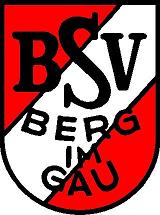 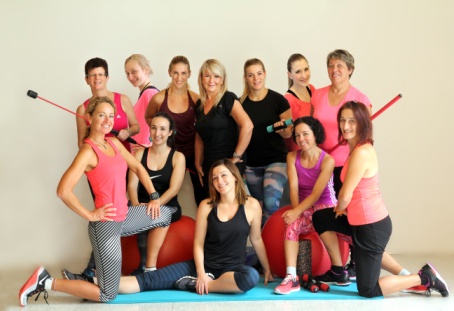 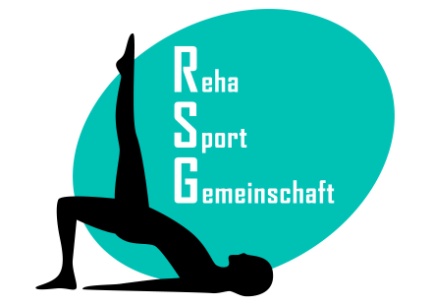 Dance Fitness Kids  ab 4 Jahre:		Freitag, 10.01.2020 / 16.30 – 17.30 Uhr Turnhalle Berg im Gau					
Kursgebühr:   					59,90 €  10x60 minDance Fitness (ab 13 Jahre):			Mittwoch, 08.01.2020 / 18.30 – 19.30 Uhr Turnhalle Berg im GauKursgebühr:					69,90€   10x60 min.  Rückenfit-Kurs (ab 15 Jahre):	        	Montag, 13.01.2020 / 19.00 – 20.00 Uhr Turnhalle Berg im Gau, 10x60 minKursgebühr:					99,90 € Kurs wird von ges. KK bis zu 80% bezuschusst/Eigenanteil liegt bei ca. 10,00,-€NEU: Jumping Fitness (ab 13 Jahre):	Mittwoch, 04.12.2019 / 17.30 – 18.30 Uhr Turnhalle Berg im Gau, 10x60 minMontag, 13.01.2020 / 18.00 – 19.00 Uhr Turnhalle Berg im Gau, 10x60 min Kursgebühr:			     		99,90 € Kurs wird von ges. KK bis zu 80% bezuschusst/Eigenanteil liegt bei ca. 10,00,-€ 